37/6/7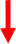 Physical Plant Housing DivisionResidence Life Subject Files, c. 1940-2000Box 1:Gregory Drive Area Residence Halls-Alpha Room Rosters, Spring 1989-Fall 1997 (18 folders)Gregory Drive Area Team-Meetings/Minutes, 1996-1997 Gregory Drive Area Residence Halls-News Flush!, 1997-1999 Administrative Procedure Manual, 1997-1998Residence Life Professional Staff Manual, 1991-1992 (2 folders) Residence Life Professional Staff Manual, 1993-1994Resident Director Training Notebook, 1996 Resident Advisor Manual, 1993-1994Box 2:Illinois Street Residence Halls Staff Memory Box, 1995-1996Box 3:Housing Division Discipline Procedures, 1985-1986 Housing Environmental Assessment, 1991University Visitation Plan Procedures, 1980s (2 folders) Visitation Petitions/Issues, 1980sHousing Division Judicial Board Members Handbook, 1976 Judicial Board Codes and Operating Procedures, 1970s-1980sBox 4:Resident Director Position Information, 1997-1998Champaign Area Social-Educational Fund, 1995-1996 (2 folders) Snyder Hall Resident Director Position Folder, 1993-1994 (restricted)Taft-Van Doren Resident Director Position Folder, 1990-1999 (2 folders) Taft-Van Doren: Floor History for Van Doren -2, c. 1990sPicture History-Van Doren-2, c. 1980sTaft-Van Doren Hall Condition Report, 1979Taft-Van Doren Hall Council Minutes, 1985-1987 Forbes Hall Government, c. 1990Forbes Hall Constitution, 1980sHall Openings and Closings: Correspondence and Memos, 1993-1994 Black Student Unions, c. 1990sResident Advisor Council, 1996-1997 Illini Guides, 1995; 1997Hall Business, 1993-1998Desk/Office Clerk Positions, 1993; 1996-1997Resident Advisors-Selection, Training, and Evaluation Materials, 1994; 1996-1997; 1999-2000Operational Calendars, 1995; 1997New Faculty/Staff Information Packet Materials, c. 1982 Hirschfeld Newspaper Articles-UI Dorm Conditions, 1973-1974 Florida Avenue Residence Halls Staff Video, Fall 1994-1995 NaCURH Delegation Videos, University of Florida, 1985 Policy and Procedures, 1975 (2 folders)
Residence Hall Phone Directory, 1971Box 5:Lincoln Avenue Residence Halls (LAR) Assistant Head Resident and Program Advisor, Duties and Responsibilities Manual, 1965-1966Assistant Head Resident and Program Advisor, Duties and Responsibilities Manual and Annual Report, 1966-1967LAR Annual Report, 1967-1968 LAR Annual Report, 1968-1969 Ugly Your RA Program, 1988Beautiful and Together Sisters (B.A.T.S.), 1988-1989 LAR Hall Reports, Fall 1988-1989; Spring 1989-1990 B.A.T.S., 1989-1990LAR Constitution, 1989-1990 LAR Hall Council, 1989-1990 LAR Hall Council, c. 1990 B.A.T.S., c.1990sLAR Programming Board, 1990-1991 LAR Hall Council, 1990-1991B.A.T.S. (Black Student Union), 1991-1992LAR Resident Advisor Evaluations, 1994-1995 (Restricted) Linda LewerskyCatie OlsonKris Waldschmidt Mary DespeSara Lara Angela Sutton Julie McNamara Guia VillaluraLAR Professional Staff Goal-Setting Worksheet, 1994-1995 LAR Resident Director Monthly Reports, 1994-1996LAR Resident Director Annual Reports, 1994-1995, 1995-1996LAR Hall Resident Advisor Evaluations, 1995-1996 (2 folders, restricted) LAR Resident Advisor End of the Year Reports, 1995-1996LAR List of Residents, 1995Registered Organizations Presidents Listing, 1995African-American Students, Residence Hall Assignments, 1995 LAR Resident Director Reports (monthly), 1996-1997LAR Hall Roster, Spring 1996LAR Resident Advisor Mid-Year Evaluations from Students, 1996-1997 (2 folders, restricted)LAR Resident Director Opening Report, 1996LAR Resident Advisor End of the Year Reports, 1996-1997LAR Resident Advisor Training and Staff Development Needs Assessment, Spring 1997 LAR Resident Advisor s Room Roster, 1997Box 6:Disciplinary Incidents Involving Alcohol-Summaries, 1979-1984 Residence Halls Library System Annual Report, 1994-1995 Housing Division Bi-Monthly Reports, 1993-1994Residential Life Annual Reports 1994-1995 (2 folders)1993-1994 (2 folders)1992-19931991-199219911990-1991 (2 folders)1989-19901988-19891987-19881986-1987 (2 folders)1985-19861984-1985 (2 folders)1983-1984Box 7:Certified Housing Photographs-Interiors, Exteriors, Group Activities (includes negatives), c. 1940s-1950sCertified Housing-Social Life (includes negatives), c. 1940s-1950s University Residence Halls Picture Book (includes negatives), n.d.Box 8:Fourth Street Residence Halls Photographs (includes negatives), n.d. Florida Avenue Residence Halls (includes negatives), n.d.Daniels Residence Halls Photographs (includes negatives), n.d. Busey-Evans Residence Halls Photographs (includes negatives), n.d.Gregory-Peabody Residence Halls Photographs (includes negatives), n.d. Gregory-Peabody Food Service Photographs (includes negatives), n.d.Arbor Suites Photographs, n.d.Lincoln Avenue Residence Halls Photographs (includes negatives), n.d. Illinois Street Residence Halls Photographs (includes negatives), n.d.Noble Residence Hall Photographs, c. 1970Pennsylvania Residence Halls Photographs (includes negatives), n.d. Box 9:Residence Hall Dining Services Photographs, c. 1980s Residence Hall Facilities Photographs, c. 1980sStaff Houses Photographs-Race and Florida, n.d. Residence Hall Maintenance Photographs, c. 1980sDecorated Residence Hall Rooms Photographs, c. 1970s-1980s Residence Hall Moving-In Photographs, c. 1970s-1980sJog Your Mind-Use Your Library Residence Halls Library Slide Production and Slide Legend, c. 1984Orchard Place and Orchard Downs Photographs (includes negatives), n.d.University of Illinois Medical Center-Chicago Circle Residence Halls Photographs, c. 1964 Campus Scenes (includes negatives)Student Services Building Health ServicesAlma Mater Illini UnionCentral Food StoresCampus-Studying Photographs, c. 1980sStudent/Staff Apartments Photographs-Green Street (includes negatives) Map of University-owned housing facilitiesResidence Life Group Activities Photographs, c. 1970s-1980s Snack Bar/Service Building Photographs, n.d.Graduate Student Housing, Sherman Hall Photographs (includes negatives), n.d.Box 10:University Residence Halls Display-Oversize Photographs, c. 1980s University Residence Halls Vending-Oversize Photographs, c. 1980s University Residence Halls-Oversize Photographs, c. 1980s Captions for Residence Halls History Exhibit, n.d.Negatives for Residence Halls History Exhibit, n.d. Photographs for Residence Halls History Exhibit, n.d. Residence Halls Namesakes Photographs, n.d.Slides-Gregory Area, ADA Modifications ArtifactsResidence Halls Welcome PostersWest Hall Roster and Minutes Book, 1935-1942Box 11:Garner Hall Scrapbook, 1998-1999Residence Hall Mounted Photographs, Black and White, c. 1960s-1970s Men s Residence Hall Scrapbook, c. 1950sBox 12:R.A., R.D. photos, Aug. 1997R.A. Slide Show, Skits, R.D. Training photos and negatives, n.d., c. 1997Staff and Staff Training Polaroids, n.d., c. 1997 Unidentified Negatives, n.d., c. 1997 Unidentified Res. Life Photos, n.d., c. 1997 Judicial Commission Handbook, 1988Residence Halls Library System-Student Librarian Manual, 1986-87 Residence Halls Staff Manual, 1973-74Residence Halls Staff Manual, c. 1978 Residence Halls Staff Manual, 1983 (2 folders) Residence Advisor Manual, c. 1986Box 13:Resident Advisor Staff Banquet Video, 1993-94This document was created with Win2PDF available at http://www.win2pdf.com. The unregistered version of Win2PDF is for evaluation or non-commercial use only.